  ОГРН 1020201845465  БИК 048073770  КПП 026301001  ИНН 0263006161                                                                                                     Mail:  madou2@meleuzobr.ru     CАЙТ: http://mdou2meleuz.ucoz.ruПРИКАЗ № 148по МАДОУ № 2 - ОД                                                                                 21.11.2018 г.«Об организации антикоррупционной деятельности в МАДОУ»В целях обеспечения реализации положений Федерального Закона от 25.12.2008 №273-ФЗ «О противодействии коррупции», в соответствии с Федеральным законом №135-ФЗ «О благотворительной деятельности», статьей 101 «Закона об образовании в Российской Федерации»ПРИКАЗЫВАЮ:1. Назначить комиссию по антикоррупционной деятельности в МАДОУ Д/с №2 в составе:    Председатель комиссии: заведующий Горбунова Е.П.;    Члены комиссии: председатель ППО Аитова Г.Я.;                                   воспитатель   Агеева О.Г;                                   заведующая хозяйством Панькова Л.И.
2. Утвердить план антикоррупционной  деятельности в МАДОУ Д/с №2 (Приложение 1)3. Не допускать, пресекать любые мероприятия по принудительному сбору денежных    средств в МАДОУ Д/с №2.4. Контроль за исполнением приказа оставляю за собой.Заведующий МАДОУ Д/с № 2 «Дельфин» _______________ Е.П.ГорбуноваС приказом ознакомлены:                                              Приложение 1ПЛАН МЕРОПРИЯТИЙпо противодействию коррупциина 2018-2019 учебный годЗаведующий МАДОУ Д/с №2 «Дельфин» _______________ Е.П.ГорбуноваБаш7ортостан Республика3ыМ2л2yез  муниципаль район«Дельфин» 2-себалалар  баkсаhы м2кт2пк2с2 белем биреy муниципаль автоном учреждениеhы453850, М2л2yез 7алаhы,Московская yрамы, 4Тел.  (34764)  4-20-70, 5-14-75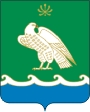 Муниципальное автономное дошкольноеобразовательное учреждениеДетский сад № 2 «Дельфин»муниципального районаМелеузовский районРеспублики  Башкортостан453850, г. Мелеузул. Московская, 4Тел. (34764)  4-20-70, 5-14-75  ОзнакомленаДолжностьДатаРосписьФамилия, имя, отчествоАитова Г.Я .Агеева О.Г.Панькова Л.И.№ п/пНаименование мероприятияОтветственный исполнительСрок исполнения1. Меры по нормативному обеспечению противодействия коррупции1. Меры по нормативному обеспечению противодействия коррупции1. Меры по нормативному обеспечению противодействия коррупции1. Меры по нормативному обеспечению противодействия коррупции1.1. Совершенствование механизмов антикоррупционной экспертизы нормативно-правовых актов МАДОУ Д/с № 2 «Дельфин»1.1. Совершенствование механизмов антикоррупционной экспертизы нормативно-правовых актов МАДОУ Д/с № 2 «Дельфин»1.1. Совершенствование механизмов антикоррупционной экспертизы нормативно-правовых актов МАДОУ Д/с № 2 «Дельфин»1.1. Совершенствование механизмов антикоррупционной экспертизы нормативно-правовых актов МАДОУ Д/с № 2 «Дельфин»1.1.1.Экспертиза действующих нормативно-правовых актов МАДОУ подлежащих проверке на коррумпированностьзаведующийпостоянно1.1.2.Проведение анализа на коррупционность проектов нормативно-правовых актов и распорядительных документов МАДОУ Д/с № 2 «Дельфин»заведующий хозяйством, старший воспитательпостоянно1.1.3.Формирование пакета документов по действующему законодательству, необходимого для организации работы по предупреждению коррупционных проявлений старший воспитательпо мере необходимости1.2. Разработка системы мер, направленных на совершенствование осуществления руководства МАДОУ Д/с №2«Дельфин»1.2. Разработка системы мер, направленных на совершенствование осуществления руководства МАДОУ Д/с №2«Дельфин»1.2. Разработка системы мер, направленных на совершенствование осуществления руководства МАДОУ Д/с №2«Дельфин»1.2. Разработка системы мер, направленных на совершенствование осуществления руководства МАДОУ Д/с №2«Дельфин»1.2.1.Корректировка  должностных обязанностей педагогических работников, исполнение которых в наибольшей мере подвержено риску коррупционных проявленийзаведующийМай 2016г.1.2.2.Организация и проведение антикоррупционного образования работников. Усиление персональной ответственности педагогических работников за неправомерно принятые решения в рамках служебных полномочий и за другие проявления бюрократизмастарший   воспитательпостоянно1.2.3.Ежегодное рассмотрение вопросов исполнения законодательства о борьбе с коррупцией на рабочих совещаниях,   педагогических советах. Приглашение на педагогические советы членов Родительского комитета.заведующий, старший воспитательв течение года постоянно1.2.4.Привлечение к дисциплинарной ответственности педагогических работников,  не принимающих должных мер по обеспечению исполнения антикоррупционного законодательства.заведующийпо факту выявления2. Меры по совершенствованию управления в целях предупреждения коррупции2. Меры по совершенствованию управления в целях предупреждения коррупции2. Меры по совершенствованию управления в целях предупреждения коррупции2. Меры по совершенствованию управления в целях предупреждения коррупции2.1. Организация информационного взаимодействия в целях предупреждения коррупции2.1. Организация информационного взаимодействия в целях предупреждения коррупции2.1. Организация информационного взаимодействия в целях предупреждения коррупции2.1. Организация информационного взаимодействия в целях предупреждения коррупции2.1.1.Проведение  рабочего совещания с коллективом  по вопросу антикоррупционной деятельности в учреждении.Издание приказ по детскому саду «О назначении ответственного лица за осуществление мероприятий по профилактике коррупции в МАДОУ Д/с № 2 «Дельфин».Разработка и утверждение  план мероприятий по профилактике коррупции в детском саду.заведующийСентябрь2.1.2Проведение родительских собраний собрания с целью разъяснения политики дошкольного учреждения в отношении коррупции.заведующий,воспитатели01.02.162.1.3Ежегодное рассмотрение вопросов исполнения законодательства о борьбе с коррупцией на рабочих совещаниях,  педагогических советах.заведующий, старший воспитательВ течении учебного года2.1.4Предоставление сведений о доходах и имуществезаведующийДо 01.042.2. Совершенствование организации деятельности МАДОУ Д/с № 2 «Дельфин» по размещению  Госзаказов2.2. Совершенствование организации деятельности МАДОУ Д/с № 2 «Дельфин» по размещению  Госзаказов2.2. Совершенствование организации деятельности МАДОУ Д/с № 2 «Дельфин» по размещению  Госзаказов2.2. Совершенствование организации деятельности МАДОУ Д/с № 2 «Дельфин» по размещению  Госзаказов2.2.1.Обеспечение систематического контроля за выполнением условий государственных контрактов.заведующий2016 г.2.2.2.Контроль за целевым использованием бюджетных средств в соответствии с государственными контрактамизаведующийпостоянно2.3. Регламентация использования имущества и ресурсов МАДОУ2.3. Регламентация использования имущества и ресурсов МАДОУ2.3. Регламентация использования имущества и ресурсов МАДОУ2.3. Регламентация использования имущества и ресурсов МАДОУ2.3.1.Организация систематического контроля за выполнением актов выполненных работ по проведению ремонта в МАДОУ Д/с № 2постоянно2.4. Обеспечение прав граждан на доступность к информации о системе образования МАДОУ2.4. Обеспечение прав граждан на доступность к информации о системе образования МАДОУ2.4. Обеспечение прав граждан на доступность к информации о системе образования МАДОУ2.4. Обеспечение прав граждан на доступность к информации о системе образования МАДОУ2.4.1.Использование телефона «горячей линии» и прямых телефонных линий с руководством МКУ Управление образования муниципального района Мелеузовский район РБ, МАДОУ Д/с №2 в целях выявления фактов вымогательства, взяточничества и других проявлений коррупции, а также для более активного привлечения общественности к борьбе с данными правонарушениями. Организация личного приема граждан администрацией МАДОУ Д/с № 2 .заведующийпостоянно2.4.2.Обеспечение наличия в МАДОУ Д/с № 9 «Журнала учета мероприятий по контролю».заведующийпостоянно2.4.3.Активизация работы по организации органов самоуправления, обеспечивающих общественно-государственный характер управления, обладающий комплексом управленческих полномочий, в том числе по участию в принятии решения о распределении средств стимулирующей части фонда оплаты трудазаведующийпостоянно2.4.4.Организация и проведение социологического исследования среди родителей воспитанников, посвященное отношению к коррупции («Удовлетворенность потребителей услуг качеством общего образования»).старший воспитательНоябрь 2016г.2.4.5.Создание  системы  оценки качества воспитания и обучения в МАДОУ  с использованием процедур:- аттестация педагогических и руководящих кадров;- самоанализ деятельности МАДОУ;старший воспитательпостоянно2.4.6.Усиление контроля за недопущением фактов неправомерного взимания денежных средств с родителей (законных представителей) в МАДОУзаведующийпостоянно2.4.7.Организация систематического контроля за выполнением законодательства о противодействии коррупции в МАДОУ при организации работы по вопросам охраны трудазаведующий, старший воспитательпостоянно2.4.8.Ведение постоянно-действующей рубрики "Противодействие коррупции" на официальном сайте МАДОУ.заведующийответственный за сайтПостоянноСентябрь